IRAN VISA APPLICATION FORMNotes regarding passport:Your passport should be valid for at least 6 months after your return from Iran.Please e-mail us a scan or digital photo of your passport (personal details page) in jpg format max 250kb, besides this formYour passport cannot contain any stamps of Israel.Note: Keep in mind a medical insurance is required to travel in Iran.Please send this completed form and the following documents for your Iran Visa to: sara.shokouhi@gmail.comA scanned photo of the first page of your passportA small identical photo with neutral facial expression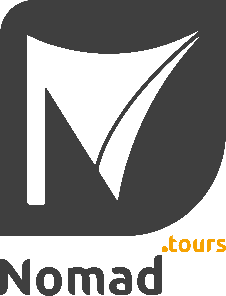 Address: 11th, Mobarra St., Khayyam St., Tehran, IranTel & WhatsApp: +98-9131798395Website: www.nomad.toursInstagram: @iranomadtoursIDENTITY & SPECIFICATIONSIDENTITY & SPECIFICATIONSGender (male/female)First Name (As in Passport)Middle Name (As in Passport)Surname (As in Passport)Father’s Full Name (First – Middle – Surname)Father’s NationalityPlace of Birth (City - Country)Date of Birth (dd-mmm-yyyy)Present NationalityFormer Nationality Marital Status (single/married /divorced/widow/er)If Married, Name and Nationality of SpouseHOME ADDRESSHOME ADDRESSHOME ADDRESSHOME ADDRESSHOME ADDRESSHOME ADDRESSHOME ADDRESSHOME ADDRESSHOME ADDRESSHOME ADDRESSHOME ADDRESSHOME ADDRESSHOME ADDRESSHOME ADDRESSHOME ADDRESSHOME ADDRESSHOME ADDRESSHOME ADDRESSHOME ADDRESSHOME ADDRESSHOME ADDRESSHOME ADDRESSHOME ADDRESSHOME ADDRESSHOME ADDRESSHOME ADDRESSHOME ADDRESSHOME ADDRESSHOME ADDRESSHOME ADDRESSCountry Country Country Country Country Country Country Country Country Country Country Country Country Country Country City / StateCity / StateCity / StateCity / StateCity / StateCity / StateCity / StateCity / StateCity / StateCity / StateCity / StateCity / StateCity / StateCity / StateCity / StateAddressAddressAddressAddressAddressAddressAddressAddressAddressAddressAddressAddressAddressAddressAddressTelephone (country code – area code – tel No)Telephone (country code – area code – tel No)Telephone (country code – area code – tel No)Telephone (country code – area code – tel No)Telephone (country code – area code – tel No)Telephone (country code – area code – tel No)Telephone (country code – area code – tel No)Telephone (country code – area code – tel No)Telephone (country code – area code – tel No)Telephone (country code – area code – tel No)Telephone (country code – area code – tel No)Telephone (country code – area code – tel No)Telephone (country code – area code – tel No)Telephone (country code – area code – tel No)Telephone (country code – area code – tel No)Cell PhoneCell PhoneCell PhoneCell PhoneCell PhoneCell PhoneCell PhoneCell PhoneCell PhoneCell PhoneCell PhoneCell PhoneCell PhoneCell PhoneCell PhoneZip CodeZip CodeZip CodeZip CodeZip CodeZip CodeZip CodeZip CodeZip CodeZip CodeZip CodeZip CodeZip CodeZip CodeZip CodeEmailEmailEmailEmailEmailEmailEmailEmailEmailEmailEmailEmailEmailEmailEmailEDUCATION SPECIFICATIONS & OCCUPATION STATUSEDUCATION SPECIFICATIONS & OCCUPATION STATUSEducation Level & Major Present Occupation / Present Position in the Working PlaceCompany NameFormer OccupationWORK ADDRESS:WORK ADDRESS:Country City / StateAddressTelephone (country code – area code – tel No)Fax (country code – area code – tel No)EmailPASSPORT DATA:PASSPORT DATA:Passport NumberIssued ByDate of Issue (dd-mm-yyyy)Date of Expiry (dd-mm-yyyy)TRAVEL PROGRAM:TRAVEL PROGRAM:TRAVEL PROGRAM:Type of Visa RequiredTourism        Pilgrimage     Type of Visa RequiredOfficial          Journalism    Type of Visa RequiredDiplomatic  Other               Will you be active in journalistic or Scientific activities in Iran?Number of Entries RequiredSingle            Double            Border of Entry Border of Departure Travel Purpose Duration of Stay in Iran Arrival Date in IRAN(dd-mm-yyyy)Departure Date from IRAN(dd-mm-yyyy)QUESTIONS REGARDING YOUR PREVIOUS TRIPS TO IRAN:QUESTIONS REGARDING YOUR PREVIOUS TRIPS TO IRAN:Have You Ever APPLIED for Iran Visa Before? If Yes, When and Where?Has Your Visa Request Ever Been REJECTED? If Yes, When and Where?Have you ever VISITED Iran Before (for any reason)? If Yes, please provide the following: Date (dd-mm-yyyy)For How long? Purpose of VisitList Places / Cities you visited beforeVISA ISSUANCE PLACE:VISA ISSUANCE PLACE:which Iranian Embassy-Airport Would You Like to Obtain your Visa From?  (Country – City - I.R.I. Embassy) Additional Questions:Additional Questions:List countries you have visited before:List countries you have stayed in for MORE THAN 6 MonthsDo you have any history of Arrest or Conviction in any country?  If Yes, please explain.Have you ever had any contagious disease? If Yes, please explain.Name two friends/Relatives/contacts in Iran (Provide their Telephone Number)Name the individuals you plan to meet in IranYour Address and telephone number in IranQuestions for US, British and Canadian Citizens:Questions for US, British and Canadian Citizens:Your Flight schedulesThe link for your Social Medias as follows (Instagram, Facebook, Twitter, Google Plus, LinkedIn)Your Job/company statement and a short résumé of your previous work(s)Confirmation: Confirmation: I UNDERTAKE OF OBSERVE, DURING MY STAY IN THE I.R. OF IRAN ,ALL THE LAWS AND REGULATIONS APPLICABLE TO FOREIGN NATIONALS AND I DECLARE THAT THE ABOVE INFORMATION IS TRUE AND CORRECT.I UNDERTAKE OF OBSERVE, DURING MY STAY IN THE I.R. OF IRAN ,ALL THE LAWS AND REGULATIONS APPLICABLE TO FOREIGN NATIONALS AND I DECLARE THAT THE ABOVE INFORMATION IS TRUE AND CORRECT.Applicant’s Signature:Date: